Our King Arthur quest…..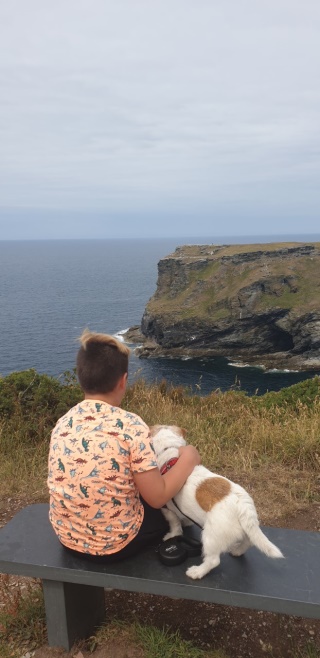 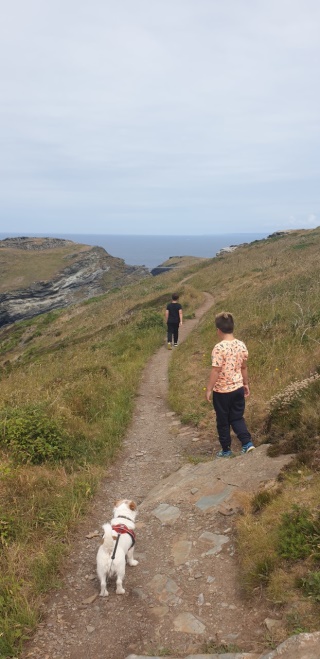 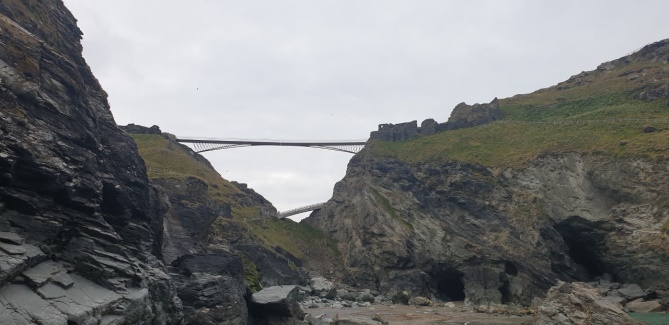 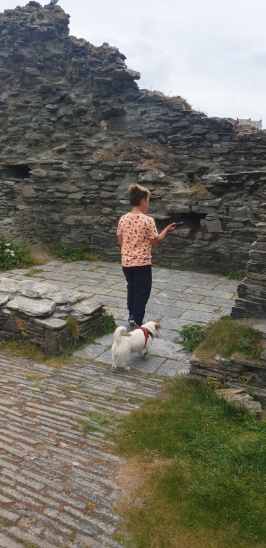 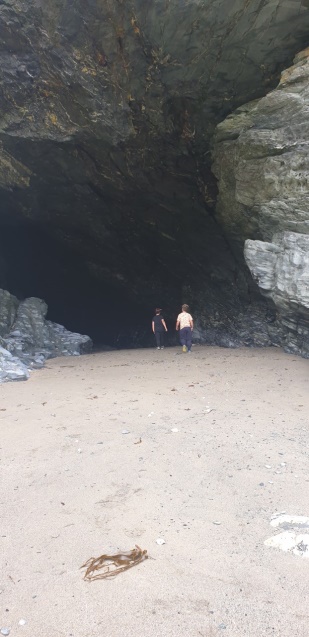 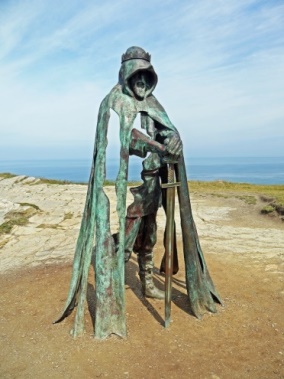 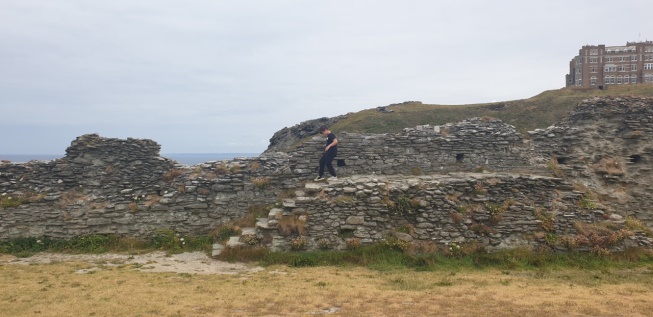 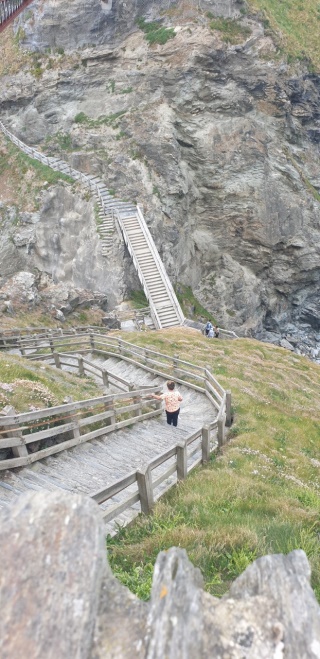 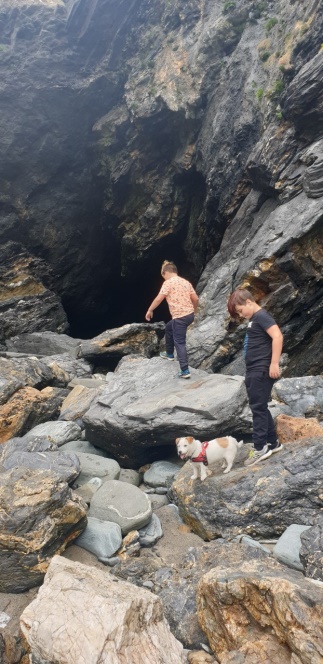 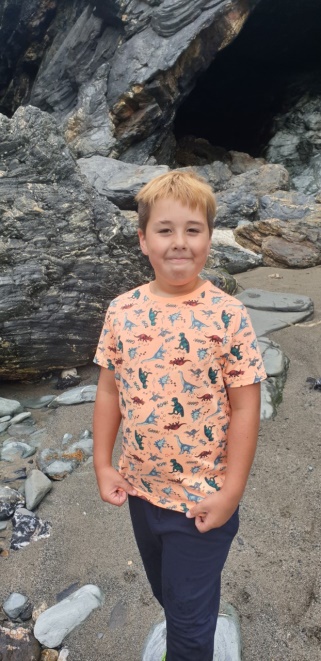 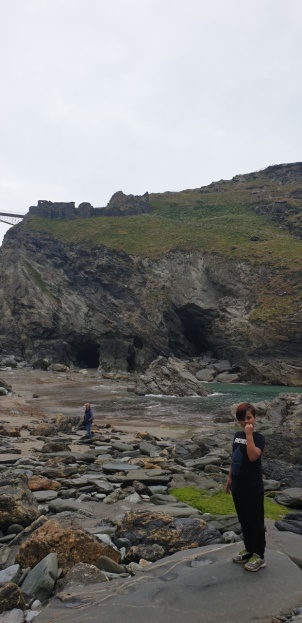 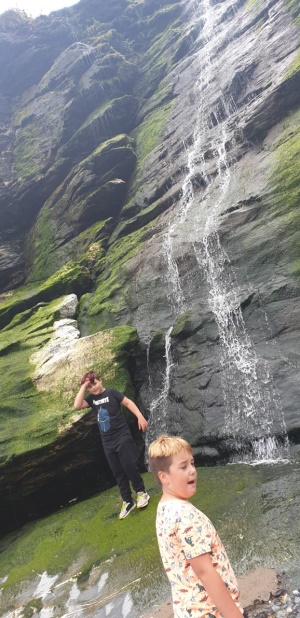 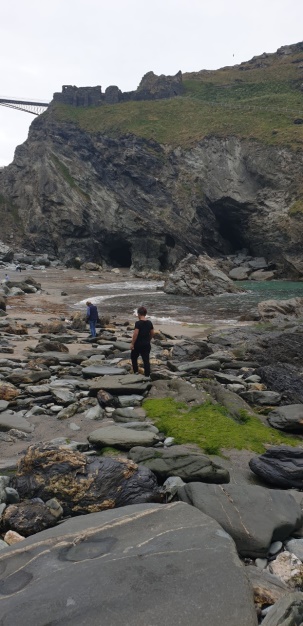 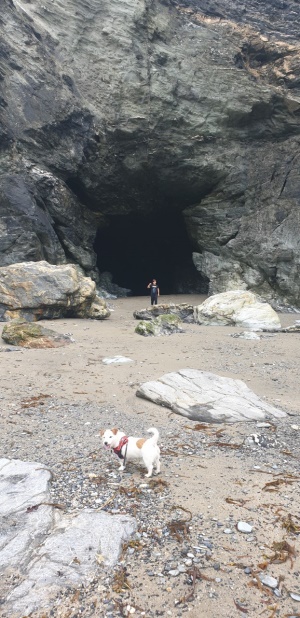 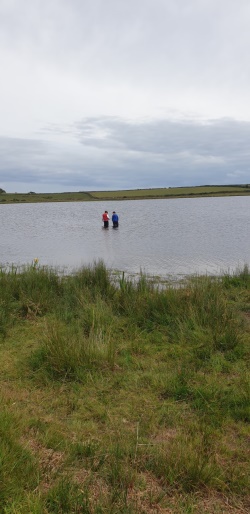 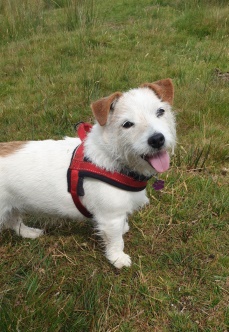 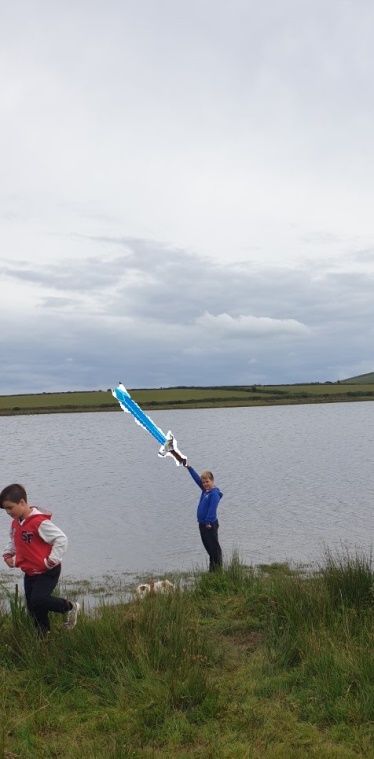 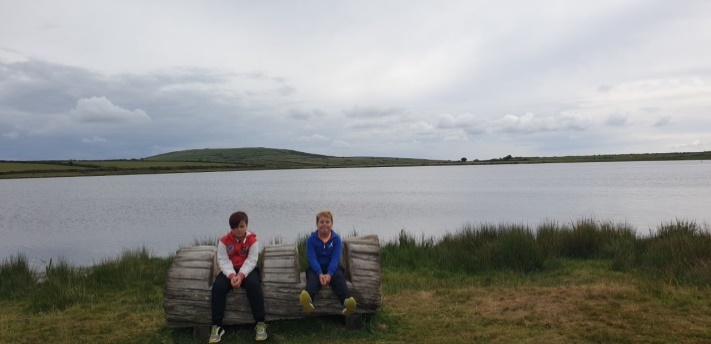 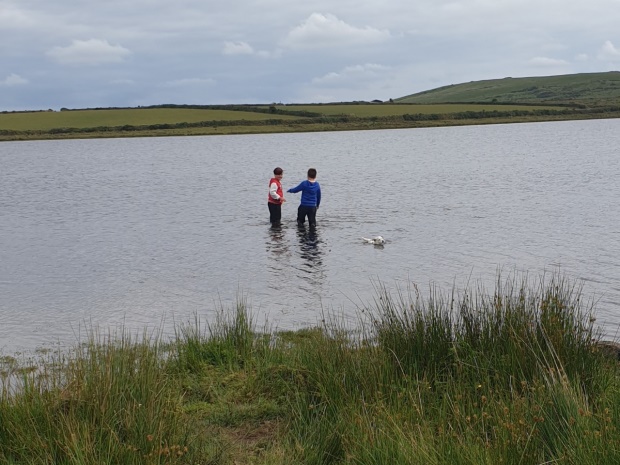 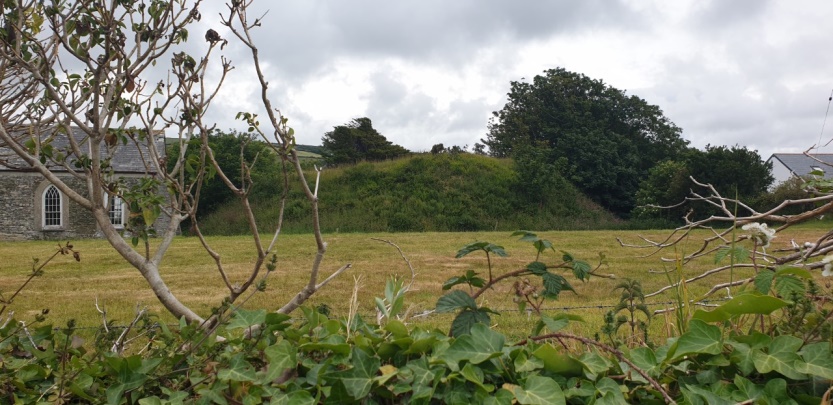 